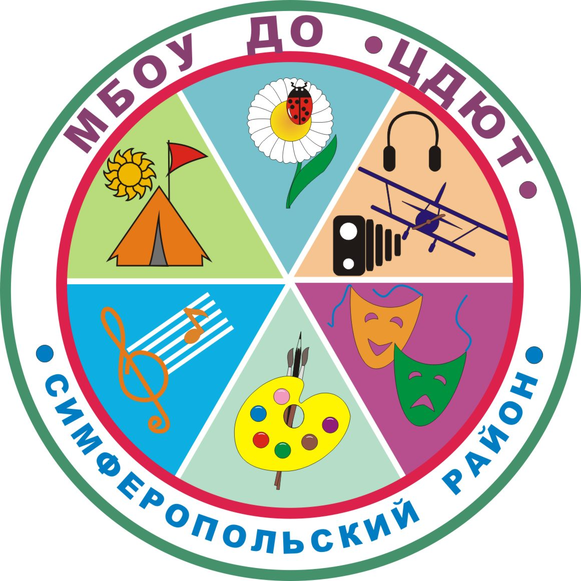 МУНИЦИПАЛЬНОЕ БЮДЖЕТНОЕ ОБРАЗОВАТЕЛЬНОЕ УЧРЕЖДЕНИЕДОПОЛНИТЕЛЬНОГО ОБРАЗОВАНИЯ«ЦЕНТР ДЕТСКОГО И ЮНОШЕСКОГО ТВОРЧЕСТВА»№ п/пДатаМероприятияМесто проведения01.03. 2018Сдать заявки  на муниципальный этап турнира «ЭКОС»МБОУ ДО «ЦДЮТ» (методист Смирнова Н.Л.)01.03. 2018Совещание ЗДВРг.Симферополь, ул.Павленко, 1 (актовый зал)01.03.2018Муниципальный этап конкурса «Крым- наш общий дом»МБОУ ДО «ЦДЮТ»01.03.18Школа молодого библиотекаря (для библиотекарей со стажем менее 3-х лет и для тех, кому это необходимо)МБОУ «Гвардейская школа-гимназия № 3»02.03.18Заседание ТПМПКМБОУ «Трудовская школа»02.03.2018Заседание ЭГ по физикеМБОУ ДО «ЦДЮТ» 13.0003.03.2018Зимний фестиваль Всероссийского физкультурно-спортивного комплекса «ГТО»МБОУ «Гвардейская школа-гимназия № 2»до 05.03.18Сдать заявки в печатном виде на конкурс «Мы – наследники Победы» Методисту Злобиной Л.Л.05.03.2018Подготовка к аккредитации (выезд УО, МБОУ ДО «ЦДЮТ»)МБОУ «Широковская школа»05.03.18.Заседание экспертной группы по аттестации  (иностранный язык)МБОУ ДО «ЦДЮТ» - 14.0005.03.18Заседание экспертной группы по аттестации (педагоги-психологи)МБОУ ДО «ЦДЮТ»06.03.2018Заседание  членов экспертной группы по аттестации (математика)МБОУ «Мирновская школа №2»06.03.2018  Заседание экспертной группы по крымскотатарскому языкуМБОУ «Мирновская школа №2»07.03.18.Заседание экспертной группы по аттестации  (иностранный язык)МБОУ ДО «ЦДЮТ» - 14.0009.03.2018ТВ «Использование ЭОР на уроках обществознания»МБОУ «Мазанская школа»до 12.03.2018гСдать заявки «Крымский вальс»Злобиной Л.Л.12.03. 2018Подготовка к аккредитации (выезд УО, МБОУ ДО «ЦДЮТ»)МБОУ « Добровская школа-гимназия им. Я.М. Слонимского» 12.03.18.СП для учителей иностранного языка «Новоселовская  школа».МБОУ «Новоселовская школа». 10.00             12.03.2018ШМУ информатикиМБОУ «Украинская школа»13.03.2018ТВ по крымоведениюМБОУ «Гвардейская школа №1»14.03. 2018РМО учителей физической культуры и ОБЖУл. Павленко 1, к 10:0014.03. 2018ШМУ биологииМБОУ «Партизанская школа»14.03.2018Заседание ЭГ учителей-логопедов, учителей-дефектологовМБОУ ДО «ЦДЮТ»14.03.2018Районный этап конкурса "Живая классика" МБОУ "Гвардейская школа-гимназия №2"14.03.18Заседание экспертной группы по аттестации (иностранный язык)МБОУ ДО «ЦДЮТ» - 14.0015.03.2018Зональный этап турнира «ЭКОС»зональные МБОУ15.03.2018ШМУ по географии и крымоведениюМБОУ «Первомайская школа»15.03.2018ШМУ начальная школаМБОУ «Мазанская школа»15.03.2018Заседание экспертной группы по аттестации  (химия)МБОУ ДО «ЦДЮТ»15.03.2018Круглый стол для педагогов обучающих детей с ОВЗГБОУ ВО РК «КИПУ»до 16.03. 2018Сдать заявки на районный этап конкурса «С компьютером на ТЫ»МБОУ ДО «ЦДЮТ»16.03. 2018Подготовка к аккредитации (выезд УО, МБОУ ДО «ЦДЮТ»)МБОУ «Первомайская школа»16.03.18Заседание ТПМПКМБОУ «Родниковская школа-гимназия»16.03.2018ШМУ истории и обществознанияМБОУ «Кленовская школа»19.03.18.Консультация для учителей по коррекции КТП по иностранному языку                             МБОУ ДО «ЦДЮТ» 13.00-15.30.20.03.2018СП по технологии МБОУ «Винницкая школа»20.03.2018СП по крымскотатарскому языку и литературе МБОУ "Перевальненская школа"21.03.2018ШМ ЗДУВРМБОУ «Урожайновская школа»21.03.2018Слёт лидеров ученического самоуправленияМБОУ «Клёновская школа»21.03.2018Экологический урок Минприроды и экологии Республики КрымМБОУ «Молодежненская № 2»21.03.2018Заседание экспертной группы по подведению итогов зонального этапа муниципального турнира «ЭКОС»МБОУ ДО «ЦДЮТ»21.03.2018ТВ по крымоведениюМБОУ «Краснолесская школа»21.03.2018РМО учителей начальных классовМБОУ «Гвардейская школа-гимназия №3»21.03.2018ШМУ русского языкаМБОУ "Чистенская школа-гимназия"21.03.18Заседание ТПМПКМБОУ «Широковская школа»22.03.2018Заседание творческой группы по подготовке заданий к муниципальному этапу Всероссийской олимпиады школьников по краеведениюМБОУ ДО «ЦДЮТ»До 22.03.2018г.Сдать работы на конкурс «За нравственный подвиг учителя»МБОУ ДО «ЦДЮТ» (методисту Козьяковой И.В.)22.03.18Школа молодого педагога-психологаМБОУ «Родниковская школа-гимназия»23.03.2018Районный конкурс-фестиваль МБОУ «Молодежненская школа №2». Начало в 13.00.23.03.18Заседание ТПМПКМБОУ «Добровская школа-гимназия им. Я.М. Слонимского»23.03.2018Заседание ТГ учителей истории и обществознанияМБОУ «Укромновская школа»23.03.2018ШМУ по физикеМБОУ «Мирновская школа 1»24.03. 2018Районный этап конкурса «С компьютером на ТЫ»МБОУ «Чистенская школа-гимназия» к 9:0023.03. 2018Районный конкурс «Крымский вальс»МБОУ «Молодежненская школа №2»26.03.2018СП учителей математикиМБОУ «Мирновская школа №2»26.03.18.Заседание  ТГ по подготовке к смотру театральных коллективов  на иностранном языкеМБОУ ДО «ЦДЮТ»- 9.0026.03.2018гПодготовка к аккредитации (выезд УО, МБОУ ДО «ЦДЮТ»)МБОУ « Гвардейская школа №1»27.03. 2018Подготовка к аккредитации (выезд УО, МБОУ ДО «ЦДЮТ»)МБОУ «Залесская школа»27.03.2018СП. Мастер-класс учителей украинского языка и литературы, ТВМБОУ «Первомайская школа»28.03.2018Выездной СП биологииБелогорский район28.03.2018СП для учителей-дефектологов и учителей обучающих детей с ОВЗна дому и в условиях инклюзииМБОУ «Гвардейская школа-гимназия №2»28.03.2018СП (русский язык и литература)МБОУ "Маленская школа"28.03.18.Заседание экспертной группы по аттестации (иностранный язык)МБОУ ДО «ЦДЮТ» - 14.0028.03.18Тематический выезд (психологическая служба)МБОУ «Кизиловская начальная школа-детский сад»28.03.18Семинар ЗДУВРМБОУ «Николаевская школа»29.03.2018Районный творческий конкурс «Мы- наследники Победы!». РДК с. Дзержинское. Начало в 10.00До 30. 03.2018Сдать  работы на конкурс «Прикосновение к истокам»МБОУ ДО «ЦДЮТ» До 30.03.2018г. Сдать работы на конкурс «Урок нравственности»МБОУ ДО «ЦДЮТ» (методисту Козьяковой И.В.)30.03.2018Заседание ТПМПКМБОУ «Винницкая школа»06.04.2018Подготовка к аккредитации (выезд УО, МБОУ ДО «ЦДЮТ»)МБОУ «Пожарская школа»